EWANGELIADla Dzieci12.12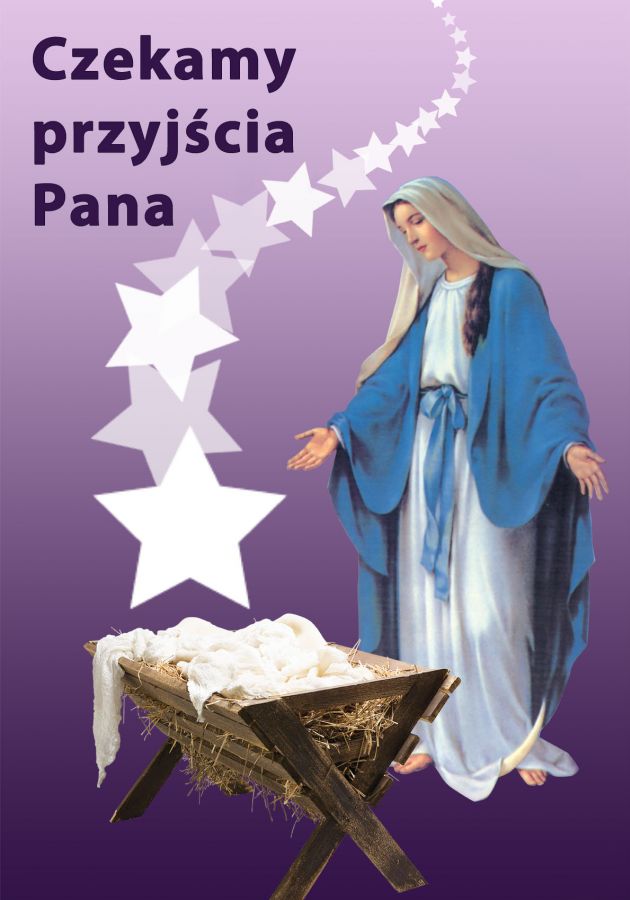 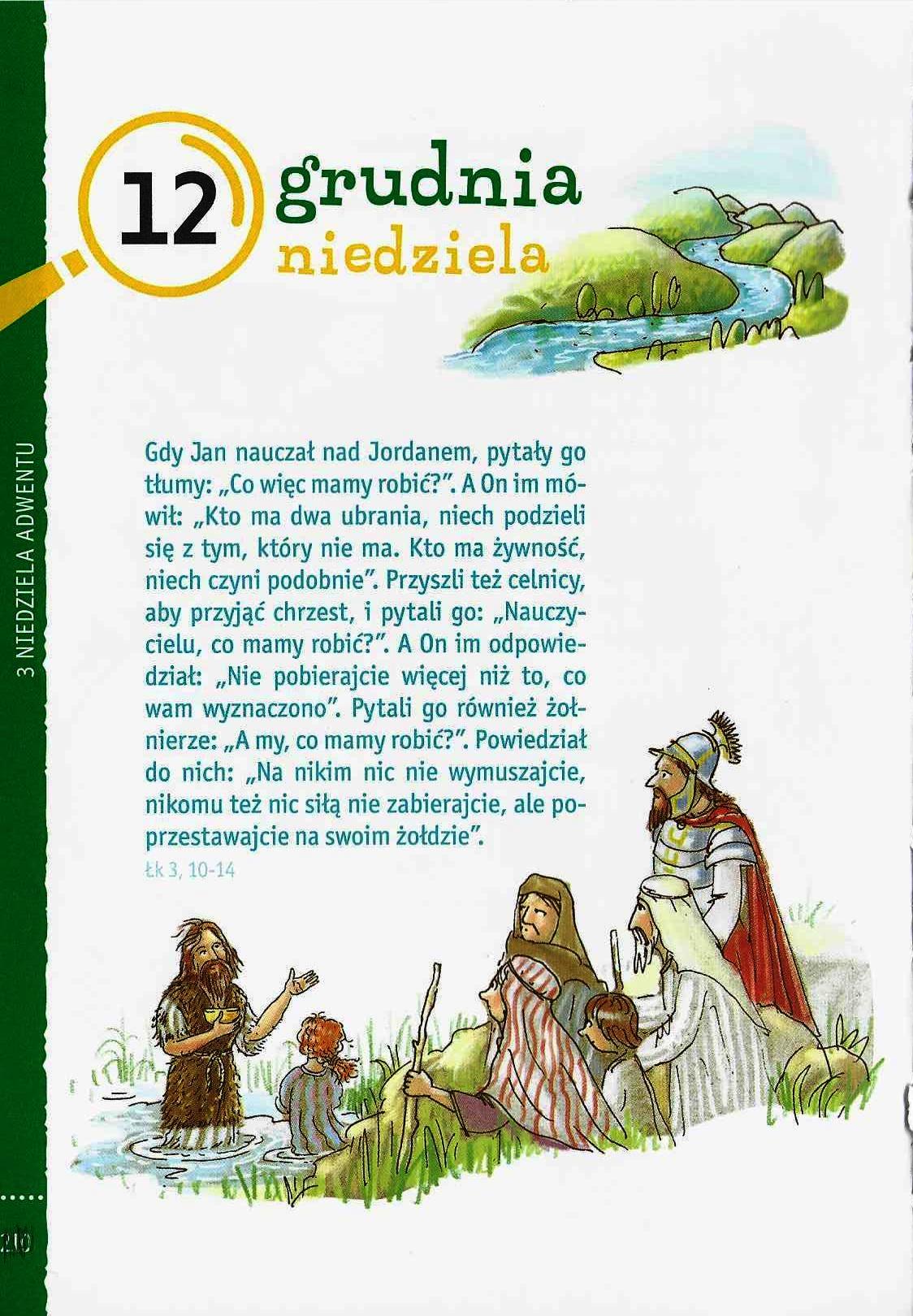 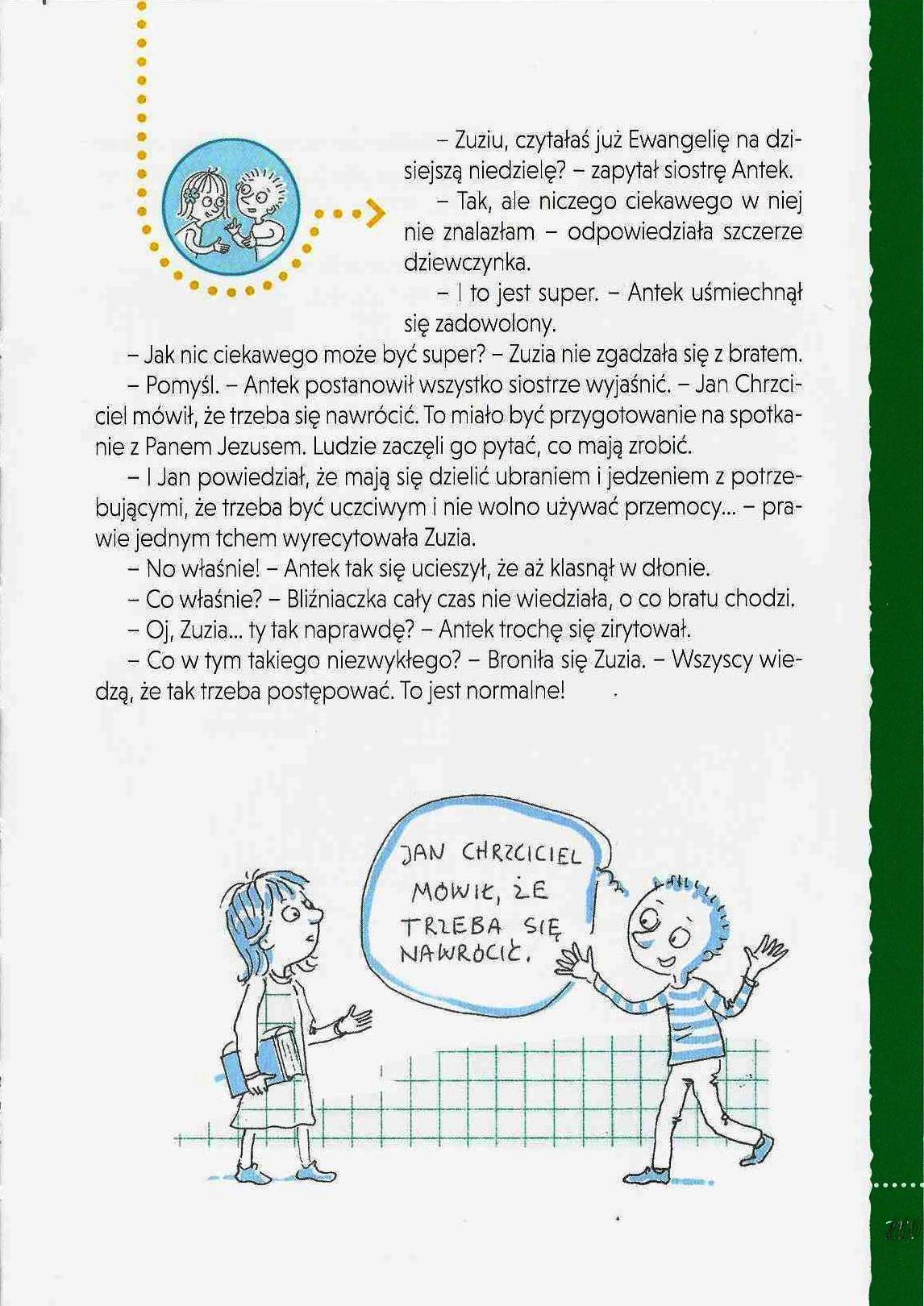 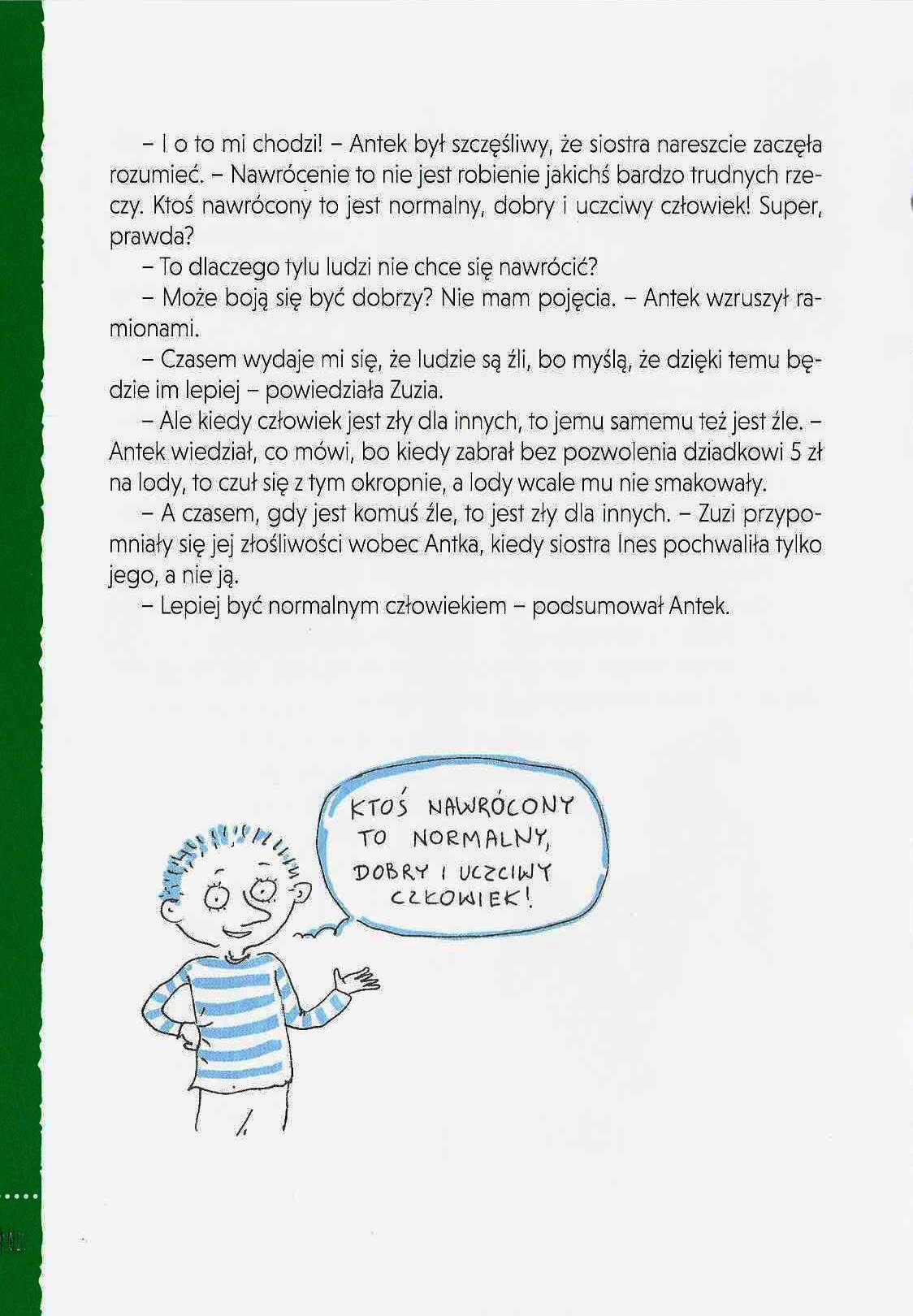 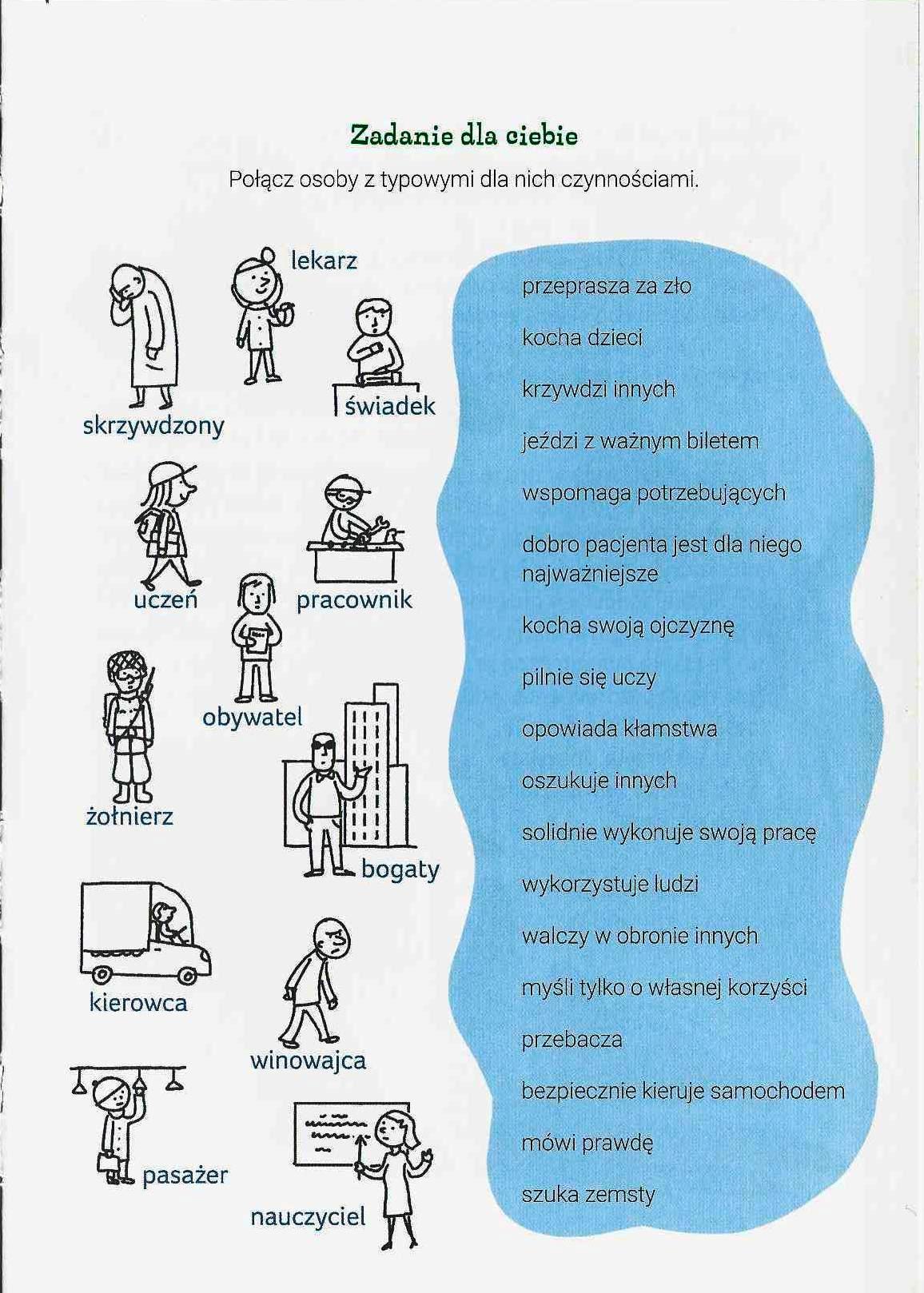 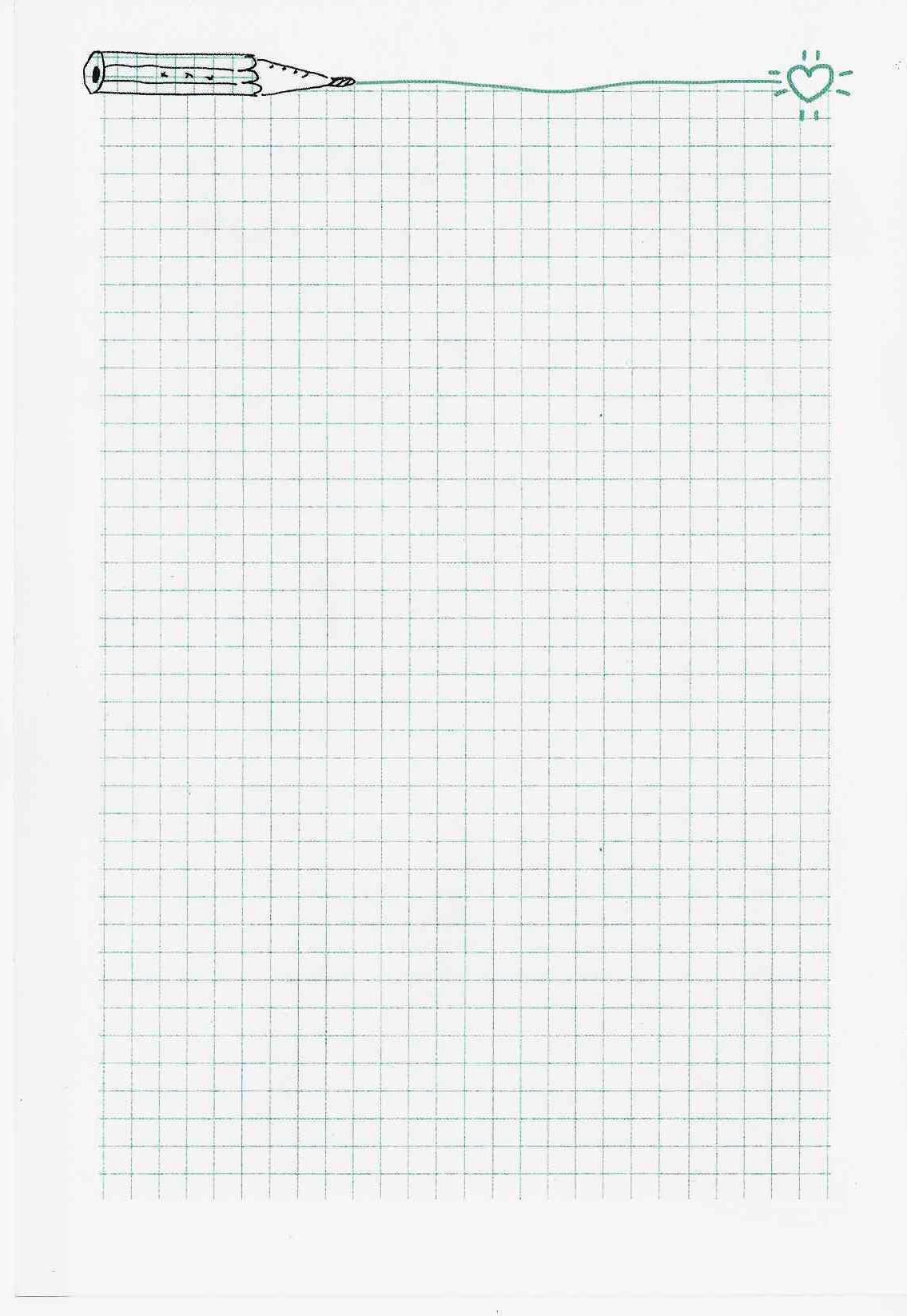 